Proviamo a scrivere una mail di risposta da mandare a Nadège per spiegarle l’algoritmo in colonna utilizzato in Italia. Possiamo sfruttare il confronto con l’algoritmo canadese che ci ha aiutato a capire meglio i “perché” dei vari passaggi.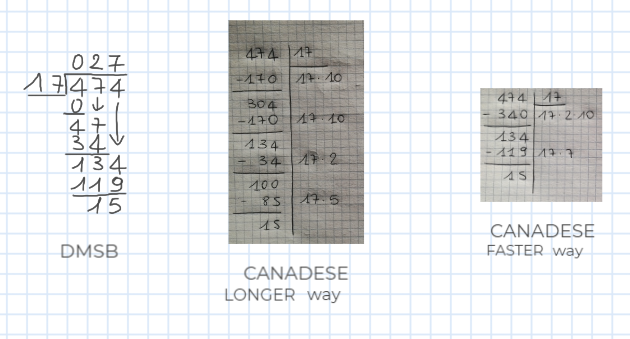 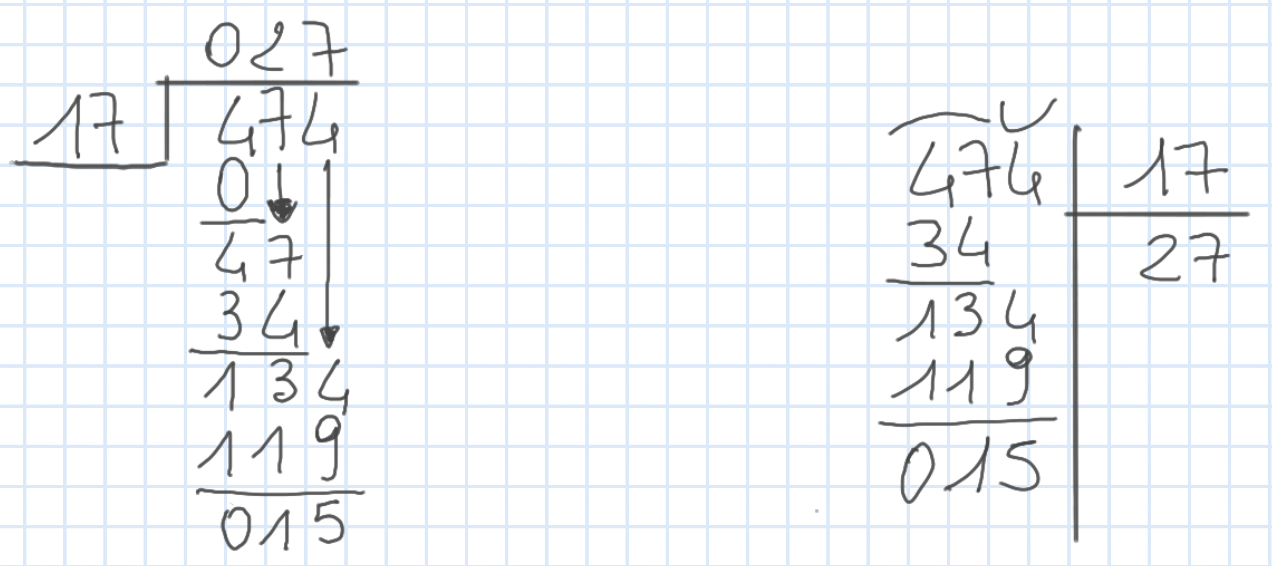 